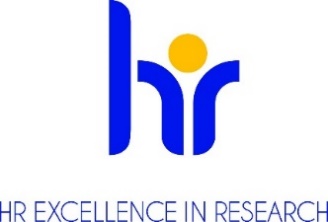 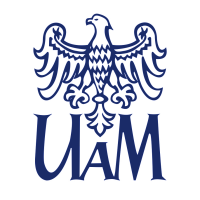 UNIWERSYTET IM. ADAMA MICKIEWICZA W POZNANIUOGŁASZAKONKURSna stanowisko Adiunkt-Stażysta Podoktorski (Post-doc)na Wydziale ChemiiPodstawowe informacjeDyscyplina naukowa:Nauki chemiczneWymiar czasu pracy i liczba godzin pracy w tygodniu w zadaniowym systemie czasu pracy: Pełny etat - 40 godzin w tygodniu w zadaniowym systemie czasu pracyPodstawa nawiązania stosunku pracy i  przewidywany czas zatrudnienia Umowa o pracę na czas określony (na okres 1 roku)Przewidywany termin rozpoczęcia pracy: 01.09.2022Miejsce wykonywania pracy:Wydział Chemii UAM, ul. Uniwersytetu Poznańskiego 8,61-614 PoznańCentrum Zaawansowanych Technologii UAM, ul. Uniwersytetu Poznańskiego 10, 61-614 PoznańTermin, forma i miejsce złożenia aplikacji: Termin składania ofert: do 16.05.2022r.Forma składania ofert pocztą elektroniczną w formie plików w formacie pdf na adres kierownika projektu Prof. dr hab. Artura Stefankiewicza (ars@amu.edu.pl)Wymagane dokumenty szczegółowy życiorys/CV (obejmujący osiągnięcia naukowe, badawcze)kopia/kopie dyplomów potwierdzających uzyskane wykształcenie list motywacyjny,listę publikacji naukowych,Zgoda na przetwarzanie danych osobowych następującej treści : Zgodnie z art. 6 ust.1 lit a ogólnego rozporządzenia o ochronie danych osobowych z dnia 27 kwietnia 2016 r. (Dz. U. UE L 119/1 z dnia 4 maja 2016 r.) wyrażam zgodę na przetwarzania danych osobowych innych niż: imię, (imiona) i nazwisko; imiona rodziców; data urodzenia; miejsce zamieszkania (adres do korespondencji); wykształcenie; przebieg dotychczasowego zatrudnienia, zawartych w mojej ofercie pracy dla potrzeb aktualnej rekrutacji.";Warunki konkursu określone przez komisję konkursową Określenie kwalifikacji: (researcher profile) zgodnie z wytycznymi Euraxess R 1 naukowiec nieposiadający stopnia doktora 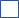  R 2 naukowiec ze stopniem doktora 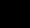  R 3 samodzielny naukowiec  R 4 doświadczony samodzielny naukowiec Opis oferty pracy Stanowisko Adiunkt- Stażysta Podoktorski (Post-doc) w grupie pracowników badawczych w realizowanym projekcie SONATA BIS 8 pt. „Samoasocjujące kapsuły porowate jako multifunkcjonalne nanomateriały”, nr umowy UMO-2018/30/E/ST5/00032Badania realizowane w ramach projektu dotyczą syntezy i analizy kapsuł supramolekularnych i molekularnych bazujących na odwracalnych oddziaływaniach niekowalencyjnych.Wymagania i kwalifikacje Do konkursu mogą przystąpić osoby, spełniające wymogi określone w:- art. 113 ustawy z dnia 20 lipca 2018 roku Prawo o szkolnictwie wyższym i nauce (Dz.U. z 2022 r. poz. 574 z późn. zmianami )- Załączniku nr 4 do Regulaminu przyznawania środków na realizację zadań finansowanych przez Narodowe Centrum Nauki w zakresie projektów badawczych, staży po uzyskaniu stopnia naukowego doktora oraz stypendiów doktorskich (załącznik do uchwały Rady NCN nr 48/18), oraz spełniające następujące wymagania:1. Stopień doktora nauk chemicznych lub pokrewnych, uzyskany nie wcześniej niż 7 lat przed złożeniem aplikacji2. ugruntowana wiedza z zakresu chemii supramolekularnej i koordynacyjnej3. doświadczenie w prowadzeniu badań z wykorzystaniem technik NMR, GC-MS, MALDI, ESI-MS, IR4.  dobra znajomość języka angielskiego w mowie i piśmie 5. dorobek naukowy udokumentowany publikacjami w renomowanych czasopismach o zasięgu międzynarodowym6. umiejętność pracy w zespole IV)       Wymagania językowe        język angielski poziom: zaawansowanyWymagane doświadczenie badawcze, badawczo-dydaktyczne lub dydaktyczne Vide pkt. IIIBenefity (benefits)atmosfera szacunku i współpracywspieranie pracowników z niepełnosprawnościamielastyczny czas pracymożliwość pracy zdalnejdofinansowanie nauki językówdofinansowanie szkoleń i kursówdodatkowe dni wolne na kształcenieubezpieczenia na życieprogram emerytalnyfundusz oszczędnościowo – inwestycyjnypreferencyjne pożyczkidodatkowe świadczenia socjalnedofinansowanie wypoczynkudofinansowanie wakacji dzieci„13” pensjastojaki na roweryKryteria kwalifikacyjne 1. udokumentowany publikacjami dorobek naukowy i jego zgodność z zakresem tematyki badawczej określonej w wymaganiach konkursu (0-20 pkt.);2. kierowanie/ udział w realizacji projektów badawczych (0-5 pkt.);3. udział w warsztatach i szkoleniach; udział w konferencjach i seminariach naukowych, odbyte staże naukowe (0-10 pkt.);Przebieg procesu wyboru Rozpoczęcie prac komisji konkursowej nie później niż 14 dni po upływie daty złożenia dokumentów.Ocena formalna złożonych wniosków.  W przypadku braku wymaganych dokumentów, wezwanie do uzupełnienia dokumentacji lub dostarczenia dodatkowych dokumentów.Wyłonienie kandydatów do etapu rozmów.Rozmowa z kandydatami spełniającymi wymogi formalne.Komisja ma prawo wystąpić o sporządzenie recenzji zewnętrznych dorobku kandydatów bądź poprosić kandydatów o przeprowadzenie zajęć dydaktycznych z możliwością ich oceny przez studentów.Ogłoszenie wyników przez przewodniczącego komisji konkursowej oraz poinformowanie kandydatów o rozstrzygnięciu do dnia Perspektywy rozwoju zawodowegoPraca w dynamicznym środowisku naukowymKlauzula informacyjna RODO :Zgodnie z art. 13 ogólnego rozporządzenia o ochronie danych osobowych z dnia 27 kwietnia 2016 r. (Dz. Urz. UE L 119 z 04.05.2016) informujemy, że:Administratorem Pani/Pana danych osobowych jest Uniwersytet im. Adama Mickiewicza  w Poznaniu 
z siedzibą: ul. Henryka Wieniawskiego 1, 61 - 712 Poznań.Administrator danych osobowych wyznaczył Inspektora Ochrony Danych nadzorującego prawidłowość przetwarzania danych osobowych, z którym można skontaktować się za pośrednictwem adresu 
e-mail: iod@amu.edu.pl.Celem przetwarzania Pani/ Pana danych osobowych jest realizacja procesu rekrutacji na wskazane stanowisko pracy.Podstawę prawną do przetwarzania Pani/Pana danych osobowych stanowi Art. 6 ust. 1 lit. a ogólnego rozporządzenia o ochronie danych osobowych z dnia 27 kwietnia 2016 r. oraz  Kodeks Pracy z dnia 
26 czerwca 1974 r. (Dz.U. z 1998r. N21, poz.94 z późn. zm.).Pani/Pana dane osobowe przechowywane będą przez okres 6 miesięcy od zakończenia procesu rekrutacji.Pani/Pana dane osobowe nie będą udostępniane innym podmiotom, za wyjątkiem podmiotów upoważnionych na podstawie przepisów prawa. Dostęp do Pani/Pana danych będą posiadać osoby upoważnione przez Administratora do ich przetwarzania w ramach wykonywania swoich obowiązków służbowych.Posiada Pani/Pan prawo dostępu do treści swoich danych oraz z zastrzeżeniem przepisów prawa, prawo do ich sprostowania, usunięcia, ograniczenia przetwarzania, prawo do przenoszenia danych, prawo do wniesienia sprzeciwu wobec przetwarzania, prawo do cofnięcia zgody w dowolnym momencie.Ma Pani/Pan prawo do wniesienia skargi do organu nadzorczego – Prezesa Urzędu Ochrony Danych Osobowych, ul. Stawki 2, 00 – 193 Warszawa.Podanie danych osobowych jest obligatoryjne w oparciu o przepisy prawa, w pozostałym zakresie jest dobrowolne.Pani/ Pana dane osobowe nie będą przetwarzane w sposób zautomatyzowany i nie będą poddawane profilowaniu.